§12723.  High school graduates tuition waiver; 2021-2022 and 2022-2023 school yearsFor the 2021-2022 and 2022-2023 school years, the system shall provide a waiver of tuition and fees to any student who graduated from a high school in this State in the 2019-2020 or 2020-2021 school year and who has completed an application for federal student aid financial aid programs and is eligible for a Federal Pell Grant for the academic year in which the person applies to the system.  The amount of the waiver is limited to the difference between the amount of the full tuition and fees and the amount provided by the Federal Pell Grant and is limited to 2 school years.  The system may request federal funding allocated to the State in any federal law enacted after December 15, 2020 that provides stimulus funds due to the pandemic related to coronavirus disease 2019, or COVID-19, and additional General Fund appropriations from the Legislature to offset the reduction in tuition and fee revenues.  The availability of the waiver is limited to the amount appropriated.  [PL 2021, c. 372, §1 (NEW).]SECTION HISTORYPL 2021, c. 372, §1 (NEW). The State of Maine claims a copyright in its codified statutes. If you intend to republish this material, we require that you include the following disclaimer in your publication:All copyrights and other rights to statutory text are reserved by the State of Maine. The text included in this publication reflects changes made through the First Regular and First Special Session of the 131st Maine Legislature and is current through November 1, 2023
                    . The text is subject to change without notice. It is a version that has not been officially certified by the Secretary of State. Refer to the Maine Revised Statutes Annotated and supplements for certified text.
                The Office of the Revisor of Statutes also requests that you send us one copy of any statutory publication you may produce. Our goal is not to restrict publishing activity, but to keep track of who is publishing what, to identify any needless duplication and to preserve the State's copyright rights.PLEASE NOTE: The Revisor's Office cannot perform research for or provide legal advice or interpretation of Maine law to the public. If you need legal assistance, please contact a qualified attorney.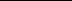 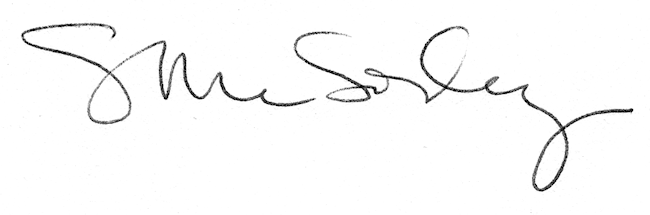 